This term Primary 3 have been thoroughly enjoying reading for pleasure. We had a visit to Milngavie Library where we were shown how to find books and found out more about the different genres that were available. We were also involved in paired reading with pupils from Primary 4, which was fun and allowed the children a chance to read books they may not have chosen themselves. 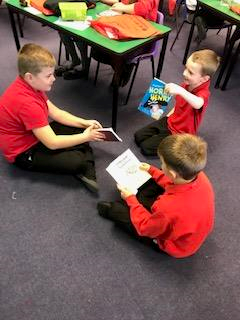 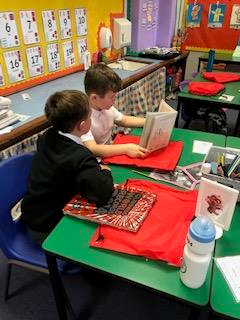 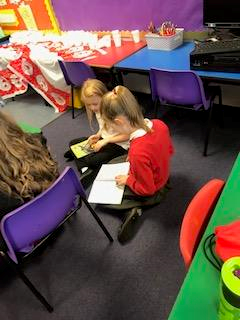 